პერსონალური მონაცემები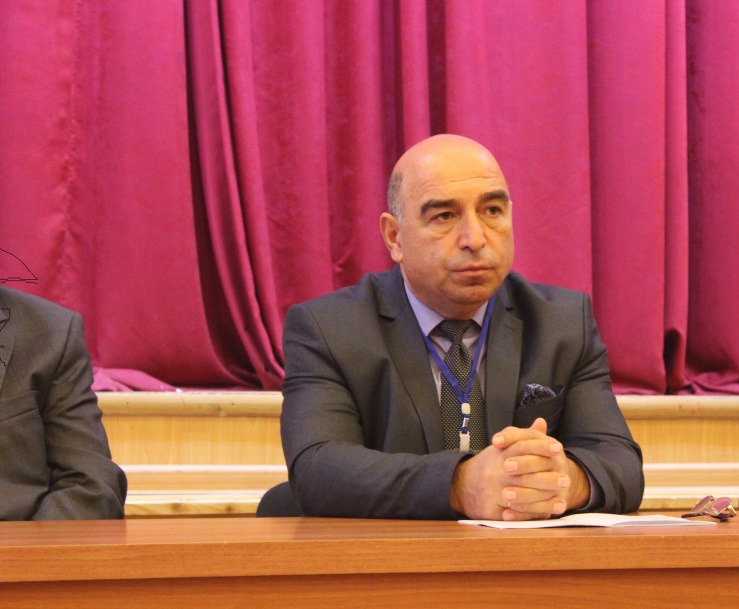 II. განათლებაIII. პედაგოგიური  საქმიანობაIV. სხვა საქმიანობაV. პროფესიული,  ერთწლიანი საგანამანთლებლო, საბაკალავრო, ერთსაფეხურიანი, სამაგისტრო და სადოქტორო პროგრამების ხელმძღვანელობა (თანახელმძღვანელობა)VI.  უცხო ენის ცოდნა VII. კომპიუტერთან მუშაობის უნარი (აღნიშნეთ სიმბოლოთი)VIII. საგანმანათლებლო,  პრაქტიკული, შემეცნებითი, სამეცნიერო ნაშრომები  და აქტივობები (არაუმეტეს 10 )IX.  დამატებითი ინფორმაციადაოჯახებული, მეუღლე და ერთი შვილიგვარი:გოგიაშვილი		სახელი:ფრიდონიმამის სახელი:გურამიდაბადების თარიღი:01.13.1962პირადი ნომერი:21001008185მოქალაქეობა:ქართველისქესი:მამრობითიმისამართი:ქ.ქუთაისი ახალგაზრდობის გამზირი 56/5ტელეფონის ნომერი:+995 577 13 15 81;  +995 599 43 24 77ელ.ფოსტა:Pridon.gogiashvili@atsu.edu.geწლებისასწავლებლის დასახელებასპეციალობაკვალიფიკაციადიპლომის ნომერი (სერიის მითითებით)1980-1985ნ.ი მუსხელიშვილის სახელობის პოლიტექნიკური ინსტიტუტიავტომობილები და ტრაქტორებიინჟინერ-მექანიკოსიMB№094264(წარჩინებით)2001საქართველოს ტექნიკური უნივერსიტეტითვლიანი და მუხლუხა მანქანები05.05.03ტექნიკის მეცნიერებათა კანდიდატი№002754წლებიდაწესებულების დასახელებაპოზიცია (აკადემიური თანამდებობა)2022 წ.-დმდეაკაკი წერეთლის სახელმწიფო უნივერსიტეტიპროფესიული განათლების მენეჯერი2021-2022წაკაკი წერეთლის სახელმწიფო უნივერსიტეტიპროფესიული მომზადების/გადამზადების მიმართულების ხელმძღვანელი2020 ~-2021 წაკაკი წერეთლის სახელმწიფო უნივერსიტეტი პროფესიული და უწყვეტი განათლების ცენტრის პროფესიული განათლების კოორდინატორი2014-დღემდეაკაკი წერეთლის სახელმწიფო უნივერსიტეტის მშენებლობის დატრანსპორტის დეპარტამენტიპროფესორი2006-2014აკაკი წერეთლის სახელმწიფო უნივერსიტეტის მშენებლობის დატრანსპორტის დეპარტამენტიასოცირებული პროფესორი2001-2006ქუთაისის ტექნიკური უნივერსიტეტის მიწისზედა სატრანსპორტოსისტემების კათედრადოცენტი1999-2001ქუთაისის ტექნიკური უნივერსიტეტის მიწისზედა სატრანსპორტოსისტემების კათედრაასისტენტი1993-1999ქუთაისის ტექნიკური უნივერსიტეტის მიწისზედა სატრანსპორტოსისტემების კათედრალაბორატორიის უფროსი2007-2019სსიპ საზოგადოებრივი კოლეჯი „იბერია“ მასწავლებელი საათობრივი დატვირთვითწლებიორგანიზაციაგანყოფილება (სამსახური)პოზიცია2011-დან2019წლამდე)აკაკი წერეთლის სახელმწიფო უნივერსიტეტისაინჟინრო ტექნიკური ფაკულტეტიდეკანი2007-2019საზოგადოებრივი კოლეჯი ,,იბერია“მასწავლებელი საათური ანაზღაურებით2017-დღემდეგანათლების ხარისხის განვითარების ეროვნული ცენტრიპროფესიული საგანმანათლებლო დაწესებულებებისავტორიზაციისექსპერტიექსპერტი2019 წ. ღემდესაინჟინრო ტექნიკური ფაკულტეტის სადისერტაციო საბჭოს თავმჯდომარესაინჟინრო ტექნიკური ფაკულტეტითავმჯდომარე№წლებისაფეხურიპროგრამის დასახელება12014-2017მაგისტარატურასარტანსპორტო ლოჯისტიკა22014-2017მე-4 საფეხურიავტომობილის ზეინკალი32019-დღემდემე-3 დონე მსუბუქი ავტომობილის სავალი ნაწილის შეკეთებაუცხო ენაკითხვამოსმენამეტყველებაწერაინგლისური ენარუსული ენა√√√√გერმანული ენა√√√მიუთითეთ სხვაA1 და A2 - საწყისი საბაზისო მომხმარებელი; B1 და B2 - დამოუკიდებელი მომხმარებელი;  C1 და C2 - პროფესიონალური მომხმარებელიA1 და A2 - საწყისი საბაზისო მომხმარებელი; B1 და B2 - დამოუკიდებელი მომხმარებელი;  C1 და C2 - პროფესიონალური მომხმარებელიA1 და A2 - საწყისი საბაზისო მომხმარებელი; B1 და B2 - დამოუკიდებელი მომხმარებელი;  C1 და C2 - პროფესიონალური მომხმარებელიA1 და A2 - საწყისი საბაზისო მომხმარებელი; B1 და B2 - დამოუკიდებელი მომხმარებელი;  C1 და C2 - პროფესიონალური მომხმარებელიA1 და A2 - საწყისი საბაზისო მომხმარებელი; B1 და B2 - დამოუკიდებელი მომხმარებელი;  C1 და C2 - პროფესიონალური მომხმარებელისაწყისი დონესაშუალოკარგიძალიანკარგიMicrosoft Office Word√Microsoft Office Excel√Microsoft Office PowerPoint√მიუთითეთ სხვა№ავტორი/ავტორებიდასახელებანაშრომის, აქტივობის სახეწელი1Chogovadze J. Gogiashvili Ph. Kochadze I. lekveishvil g.ENHANCING		THE EFFECTIVENESS OF URBAN PUBLIC	TRANSPORT MANAGEMENT ON THE BASSIS OF LOGISTICAL APPROACHESBULLETIN OF SCIENCE AND PRACTICE20172Phridon Gogiashvili, Gocha Lekveishvili, David Kbilashvili, Jumber Chogovadze, VazhaDograshvili.A Logistic Service Model for Disabled People in Transportation of Passengers by Town-Service Buses.“TRANSPORT PROBLEMS”20173D. G. Kbilashvili,G. A. Lekveishvili,P. G. Gogiashvili,J. T. Chogovadze,V. V. DograshviliDEVELOPMENT OF A MODEL OF THE ADAPTIVE CONTROL OF PASSENGER FLOWS IN THE CITY’S ROAD  NETWORK“Juvenis scientiahttps://www.jscientia.org/2017- 1220174Chogovadze J. Gogiashvili Ph. Kochadze I. lekveishvil G.ENHANCING		THE EFFECTIVENESS OF URBAN PUBLIC	TRANSPORT MANAGEMENT       ON       THEBASSIS        OF      LOGISTICALBULLETIN OF SCIENCE AND PRACTICEhttp://www.bulletennauki.com20175Gogiashvili P., Kamladze A., Chogovadze J.LOGISTIC MANAGEMENT OF ENVIRONMENTAL SAFETY OF PASSENGER TRANSPORTBULLETIN OF SCIENCE AND PRACTICE20186D. G. Kbilashvili,J. T. Chogovadze,P. G. Gogiashvili,G. A. Lekveishvili.ANALYSIS OF THE RESULTS OF A PILOT STUDY OF PROBLEMS EXISTING IN PASSENGER TRAFFIC BY URBAN PASSENGER TRANSPORTBULLETIN OF SCIENCE AND PRACTICEhttp://www.bulletennauki.co m20187Lekveishvili, P. G. Gogiashvili, J. T. Chogovadze, D. G.KbilashviliGENETIC ALGORITHM OF OPTIMIZATION DURING THE PROCESSOF	URBAN	PASSENGERJuvenis scientia20188Jumber CHOGOVADZE,Phridon GOGIASHVILI,Gocha LEKVEISHVILI,David KBILASHVILI,MATHEMATICAL MODELING OF THE MOTION PARAMETERS OF A DISABLED PERSON ALONG THE BUS““TRANSPORT PROBLEMS”http://transportproblems.polsl.p  l2020